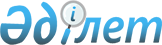 О внесении изменений и дополнений в решение 23 сессии Темиртауского городского маслихата от 24 декабря 2009 года N 23/5 "О городском бюджете на 2010-2012 годы"
					
			Утративший силу
			
			
		
					Решение Темиртауского городского маслихата Карагандинской области от 14 сентября 2010 года N 31/4. Зарегистрировано Управлением юстиции города Темиртау Карагандинской области 23 сентября 2010 года N 8-3-107. Прекратило свое действие в связи с истечением срока - (письмо аппарата маслихата города Темиртау Карагандинской области от 26 апреля 2011 года № 5-24/185)      Сноска. Прекратило свое действие в связи с истечением срока - (письмо аппарата маслихата города Темиртау от 26.04.2011 № 5-24/185).

      В соответствии с Бюджетным кодексом Республики Казахстан от 4 декабря 2008 года, Законом Республики Казахстан от 23 января 2001 года "О местном государственном управлении и самоуправлении в Республике Казахстан", во исполнение решения XXVI сессии Карагандинского областного маслихата от 9 сентября 2010 года N 321 "О внесении изменений в решение XXI сессии Карагандинского областного маслихата от 12 декабря 2009 года N 262 "Об областном бюджете на 2010-2012 годы" регистрационный номер 1883, городской маслихат РЕШИЛ:



      1. Внести в решение 23 сессии Темиртауского городского маслихата от 24 декабря 2009 года N 23/5 "О городском бюджете на 2010-2012 годы" (регистрационный номер 8-3-89, опубликовано в газетах "Темиртау" от 3 февраля 2010 года N 5, "Зеркало" от 3 февраля 2010 года N 5, внесены изменения и дополнения решением 27 сессии Темиртауского городского маслихата от 11 марта 2010 года N 27/4 "О внесении изменений и дополнений в решение 23 сессии Темиртауского городского маслихата от 24 декабря 2009 года N 23/5 "О городском бюджете на 2010-2012 годы" регистрационный номер 8-3-99, опубликовано в газете "Второе счастье" от 5 апреля 2010 года N 3, внесены изменения и дополнения решением 28 сессии Темиртауского городского маслихата от 16 апреля 2010 года N 28/4 "О внесении изменений и дополнений в решение 23 сессии Темиртауского городского маслихата от 24 декабря 2009 года N 23/5 "О городском бюджете на 2010-2012 годы" регистрационный номер 8-3-103, опубликовано в газете "Второе счастье" от 30 апреля 2010 года N 4), следующие изменения и дополнения:



      1) в пункте 1:

      в подпункте 1):

      цифры "10252278" заменить цифрами "10340400";

      цифры "6595006" заменить цифрами "6675006";

      цифры "362730" заменить цифрами "282730";

      цифры "3260517" заменить цифрами "3348639";

      в подпункте 2):

      цифры "10619828" заменить цифрами "10707950";



      2) в пункте 2:

      цифры "3260517" заменить цифрами "3348639";

      цифры "225893" заменить цифрами "217076";

      цифры "440809" заменить цифрами "548600";

      цифры "313110" заменить цифрами "322627";

      цифры "305126" заменить цифрами "289639";

      абзац 15 исключить;

      цифры "63270" заменить цифрами "63145";



      3) пункт 5 изложить в новой редакции:

      "5. Предусмотреть в составе расходов городского бюджета на 2010 год по программе "Социальная помощь отдельным категориям нуждающихся граждан по решениям местных представительных органов" - 75027 тысяч тенге, в том числе:

      1) на оказание материальной помощи участникам и инвалидам Великой Отечественной войны для оплаты за эксплуатационные услуги и услуги газоснабжения - 1590 тысяч тенге;

      2) на оказание социальной помощи отдельным категориям граждан на проезд в городском общественном транспорте (кроме такси и трамвая) - 29925 тысяч тенге, в том числе:

      инвалидам 1, 2, 3 групп;

      детям-инвалидам до 18 лет, воспитывающимся и обучающимся на дому, или получателю государственного социального пособия на ребенка- инвалида до 18 лет (в случае если ребенок малолетний или не передвигается);

      бывшим несовершеннолетним узникам концлагерей, гетто и других мест принудительного содержания, созданных фашистами и их союзниками в период второй мировой войны;

      гражданам, работавшим в период блокады в городе Ленинграде на предприятиях, в учреждениях и организациях города и награжденным медалью "За оборону Ленинграда" и знаком "Житель блокадного Ленинграда";

      семьям погибших воинов–интернационалистов (получатели специального государственного пособия);

      вдовам воинов, погибших (умерших), пропавших без вести в Великой Отечественной войне, не вступившим в повторный брак;

      лицам, принимавшим участие в ликвидации последствий катастрофы на Чернобыльской АЭС в 1986-1989 годах;

      участникам боевых действий на территории других государств;

      многодетным матерям, имеющим четырех и более совместно проживающих несовершеннолетних детей (в том числе детей, обучающихся в высших и средних учебных заведениях, после достижения ими совершеннолетия до времени окончания ими учебных заведений);

      лицам, больным туберкулезом, на период амбулаторного лечения по справкам государственного учреждения "Противотуберкулезный диспансер города Темиртау";

      для категорий граждан указанных в абзацах 2, 11 настоящего подпункта социальную помощь предоставить в виде льготного проездного билета. Для остальных категорий граждан социальную помощь за проезд определить в виде ежемесячной денежной компенсации;

      3) на оказание материальной помощи ко Дню Победы - 27002 тысяч тенге следующим категориям граждан:

      лицам вольнонаемного состава Советской Армии, Военно-Морского Флота, войск и органов внутренних дел и государственной безопасности бывшего Союза ССР, занимавшим штатные должности в воинских частях, штабах, учреждениях, входивших в состав действующей армии в период Великой Отечественной войны, либо находившимся в соответствующие периоды в городах, участие в обороне которых засчитывалось до 1 января 1998 года в выслугу лет для назначения пенсии на льготных условиях, установленных для военнослужащих частей действующей армии;

      гражданам, работавшим в период блокады в городе Ленинграде на предприятиях, в учреждениях и организациях города и награжденным медалью "За оборону Ленинграда" и знаком "Житель блокадного Ленинграда";

      бывшим несовершеннолетним узникам концлагерей, гетто и других мест принудительного содержания, созданных фашистами и их союзниками в период второй мировой войны;

      участникам боевых действий на территории других государств;

      лицам, принимавшим участие в ликвидации последствий катастрофы на Чернобыльской АЭС в 1986-1987 годах;

      семьям военнослужащих, погибших (пропавших без вести) или умерших вследствие ранения, контузии, увечья, заболевания, полученных в период боевых действий в Афганистане или в других государствах, в которых велись боевые действия;

      женам (мужьям) умерших инвалидов войны и приравненных к ним инвалидов, а также женам (мужьям) умерших участников войны, партизан, подпольщиков, граждан, награжденных медалью "За оборону Ленинграда" и знаком "Житель блокадного Ленинграда", признававшихся инвалидами в результате общего заболевания, трудового увечья и других причин (за исключением противоправных), которые не вступали в другой брак;

      родителям и не вступившим в повторный брак вдовам воинов, погибших (умерших, пропавших без вести) в Великой Отечественной войне;

      лицам, награжденным орденами и медалями бывшего Союза ССР за самоотверженный труд и безупречную воинскую службу в тылу в годы Великой Отечественной войны, а также лицам, проработавшим (прослужившим) не менее шести месяцев с 22 июня 1941 года по 9 мая 1945 года и не награжденным орденами и медалями бывшего Союза ССР за самоотверженный труд и безупречную воинскую службу в тылу в годы Великой Отечественной войны;

      4) на оказание материальной помощи в связи с ростом цен на основные продукты питания в размере одного месячного расчетного показателя получателям государственной адресной социальной помощи, обратившимся за назначением пособия в течение 2010 года - 3447 тысяч тенге;

      5) на оказание материальной помощи ко Дню пожилых людей – 1509 тысяч тенге следующим категориям граждан:

      лицам, перечисленным в Законе Республики Казахстан "О льготах и социальной защите участников, инвалидов Великой Отечественной войны и лиц, приравненных к ним", кому в 2010 году исполняется 75 лет и старше;

      инвалидам всех групп, кому в 2010 году исполняется 75 лет и старше;

      многодетным матерям, награжденным подвесками "Алтын алқа", "Күміс алқа" или получившим ранее звание "Мать-героиня", а также награжденным орденами "Материнская слава" первой и второй степени, кому в 2010 году исполняется 75 лет и старше;

      6) на оказание материальной помощи ко Дню инвалидов – 6495 тысяч тенге следующим категориям граждан:

      получателям государственных социальных пособий, специальных государственных пособий по инвалидности всех групп;

      детям-инвалидам;

      7) на оказание государственного социального заказа по перевозке инвалидов, имеющих затруднения в передвижении - 4742 тысяч тенге;

      8) на оказание государственного социального заказа, по обучению инвалидов по зрению компьютерной грамотности - 317 тысяч тенге.";



      4) приложение 1, 5, 6 к указанному решению изложить в новой редакции согласно приложениям 1, 2, 3 к настоящему решению.



      2. Настоящее решение вводится в действие с 1 января 2010 года.      Председатель сессии,

      секретарь маслихата                        А. Аркатов      СОГЛАСОВАНО      Начальник государственного

      учреждения "Отдел экономики и бюджетного

      планирования города Темиртау"              Б. Кунакаева

      16 сентября 2010 год

Приложение 1

к решению 31 сессии Темиртауского

городского маслихата

от 14 сентября 2010 года N 31/4Приложение 1

к решению 23 сессии Темиртауского

городского маслихата

от 24 декабря 2009 года N 23/5

Городской бюджет на 2010 год

Приложение 2

к решению 31 сессии Темиртауского

городского маслихата

от 14 сентября 2010 года N 31/4Приложение 5

к решению 23 сессии Темиртауского

городского маслихата

от 24 декабря 2009 года N 23/5

Перечень бюджетных программ поселка Актау, финансируемых через аппарат акима поселка Актау и других администраторов городских бюджетных программ в 2010 году

Приложение 3

к решению 31 сессии Темиртауского

городского маслихата

от 14 сентября 2010 года N 31/4Приложение 6

к решению 23 сессии Темиртауского

городского маслихата

от 24 декабря 2009 года N 23/5

Перечень бюджетных программ развития городского бюджета на 2010 год
					© 2012. РГП на ПХВ «Институт законодательства и правовой информации Республики Казахстан» Министерства юстиции Республики Казахстан
				КатегорияКатегорияКатегорияКатегорияСумма (тысяч тенге)КлассКлассКлассСумма (тысяч тенге)ПодклассПодклассСумма (тысяч тенге)НаименованиеСумма (тысяч тенге)12345I. Доходы103404001Налоговые поступления667500601Подоходный налог28448682Индивидуальный подоходный налог284486803Социальный налог20409371Социальный налог204093704Hалоги на собственность15395031Hалоги на имущество7098723Земельный налог6072894Hалог на транспортные средства22234205Внутренние налоги на товары, работы и услуги1996752Акцизы124323Поступления за использование природных и других ресурсов1219314Сборы за ведение предпринимательской и профессиональной деятельности523585Налог на игорный бизнес1295408Обязательные платежи, взимаемые за совершение юридически значимых действий и (или) выдачу документов уполномоченными на то государственными органами или должностными лицами500231Государственная пошлина500232Неналоговые поступления3402501Доходы от государственной собственности308751Поступления части чистого дохода государственных предприятий6305Доходы от аренды имущества, находящегося в государственной собственности3024504Штрафы, пени, санкции, взыскания, налагаемые государственными учреждениями, финансируемыми из государственного бюджета, а также содержащимися и финансируемыми из бюджета (сметы расходов) Национального банка Республики Казахстан5501Штрафы, пени, санкции, взыскания, налагаемые государственными учреждениями, финансируемыми из государственного бюджета, а также содержащимися и финансируемыми из бюджета (сметы расходов) Национального банка Республики Казахстан, за исключением поступлений от организаций нефтяного сектора55006Прочие неналоговые поступления26001Прочие неналоговые поступления26003Поступления от продажи основного капитала28273001Продажа государственного имущества, закрепленного за государственными учреждениями61871Продажа государственного имущества, закрепленного за государственными учреждениями618703Продажа земли и нематериальных активов2765431Продажа земли2621082Продажа нематериальных активов144354Поступления трансфертов334863902Трансферты из вышестоящих органов государственного управления33486392Трансферты из областного бюджета3348639Функциональная группаФункциональная группаФункциональная группаФункциональная группаФункциональная группаСумма (тысяч тенге)Функциональная подгруппаФункциональная подгруппаФункциональная подгруппаФункциональная подгруппаСумма (тысяч тенге)Администратор бюджетных программАдминистратор бюджетных программАдминистратор бюджетных программСумма (тысяч тенге)ПрограммаПрограммаСумма (тысяч тенге)123456II. Затраты1070795001Государственные услуги общего характера1525451Представительные, исполнительные и другие органы, выполняющие общие функции государственного управления112324112Аппарат маслихата района (города областного значения)15432001Услуги по обеспечению деятельности маслихата района (города областного значения)15262004Материально-техническое оснащение государственных органов170122Аппарат акима района (города областного значения)84036001Услуги по обеспечению деятельности акима района (города областного значения)83222004Материально-техническое оснащение государственных органов814123Аппарат акима района в городе, города районного значения, поселка, аула (села), аульного (сельского) округа12856001Услуги по обеспечению деятельности акима района в городе, города районного значения, поселка, аула (села), аульного (сельского) округа12710023Материально-техническое оснащение государственных органов1462Финансовая деятельность16257452Отдел финансов района (города областного значения)16257001Услуги по реализации государственной политики в области исполнения бюджета района (города областного значения) и управления коммунальной собственностью района (города областного значения)13135003Проведение оценки имущества в целях налогообложения1622011Учет, хранение, оценка и реализация имущества, поступившего в коммунальную собственность15005Планирование и статистическая деятельность23964453Отдел экономики и бюджетного планирования района (города областного значения)23964001Услуги по реализации государственной политики в области формирования и развития экономической политики, системы государственного планирования и управления района (города областного значения)23454005Материально-техническое оснащение государственных органов51002Оборона49541Военные нужды2339122Аппарат акима района (города областного значения)2339005Мероприятия в рамках исполнения всеобщей воинской обязанности23392Организация работы по чрезвычайным ситуациям2615122Аппарат акима района (города областного значения)2615006Предупреждение и ликвидация чрезвычайных ситуаций масштаба района (города областного значения)2565007Мероприятия по профилактике и тушению степных пожаров районного (городского) масштаба, а также пожаров в населенных пунктах, в которых не созданы органы государственной противопожарной службы5003Общественный порядок, безопасность, правовая, судебная, уголовно-исполнительная деятельность266011Правоохранительная деятельность26601458Отдел жилищно-коммунального хозяйства, пассажирского транспорта и автомобильных дорог района (города областного значения)26601021Обеспечение безопасности дорожного движения в населенных пунктах2660104Образование32612151Дошкольное воспитание и обучение583917471Отдел образования, физической культуры и спорта района (города областного значения)583917003Обеспечение деятельности организаций дошкольного воспитания и обучения5839172Начальное, основное среднее и общее среднее образование2094364471Отдел образования, физической культуры и спорта района (города областного значения)2094364004Общеобразовательное обучение1969449005Дополнительное образование для детей и юношества1249154Техническое и профессиональное, послесреднее образование19702471Отдел образования, физической культуры и спорта района (города областного значения)19702007Организация профессионального обучения197029Прочие услуги в области образования563232471Отдел образования, физической культуры и спорта района (города областного значения)231131009Приобретение и доставка учебников, учебно-методических комплексов для государственных учреждений образования района (города областного значения)14055016Капитальный, текущий ремонт объектов образования в рамках реализации стратегии региональной занятости и переподготовки кадров217076472Отдел строительства, архитектуры и градостроительства района (города областного значения)332101037Строительство и реконструкция объектов образования33210106Социальная помощь и социальное обеспечение4295302Социальная помощь405190451Отдел занятости и социальных программ района (города областного значения)337879002Программа занятости70961003Оказание ритуальных услуг по захоронению умерших Героев Советского Союза, "Халық Қаһарманы", Героев Социалистического труда, награжденных Орденом Славы трех степеней и орденом "Отан" из числа участников и инвалидов войны56005Государственная адресная социальная помощь3850006Жилищная помощь5979007Социальная помощь отдельным категориям нуждающихся граждан по решениям местных представительных органов75027010Материальное обеспечение детей-инвалидов, воспитывающихся и обучающихся на дому1788013Социальная адаптация лиц, не имеющих определенного местожительства21957014Оказание социальной помощи нуждающимся гражданам на дому30628016Государственные пособия на детей до 18 лет5850017Обеспечение нуждающихся инвалидов обязательными гигиеническими средствами и предоставление услуг специалистами жестового языка, индивидуальными помощниками в соответствии с индивидуальной программой реабилитации инвалида55863019Обеспечение проезда участникам и инвалидам Великой Отечественной войны по странам Содружества Независимых Государств, по территории Республики Казахстан, а также оплаты им и сопровождающим их лицам расходов на питание, проживание, проезд для участия в праздничных мероприятиях в городах Москва, Астана к 65-летию Победы в Великой Отечественной войне2775020Выплата единовременной материальной помощи участникам и инвалидам Великой Отечественной войны, а также лицам, приравненным к ним, военнослужащим, в том числе уволенным в запас (отставку), проходившим военную службу в период с 22 июня 1941 года по 3 сентября 1945 года в воинских частях, учреждениях, в военно-учебных заведениях, не входивших в состав действующей армии, награжденным медалью "За победу над Германией в Великой Отечественной войне 1941-1945 гг." или медалью "За победу над Японией", проработавшим (прослужившим) не менее шести месяцев в тылу в годы Великой Отечественной войны к 65-летию Победы в Великой Отечественной войне63145471Отдел образования, физической культуры и спорта района (города областного значения)67311012Социальная поддержка обучающихся и воспитанников организаций образования очной формы обучения в виде льготного проезда на общественном транспорте (кроме такси) по решению местных представительных органов673119Прочие услуги в области социальной помощи и социального обеспечения24340451Отдел занятости и социальных программ района (города областного значения)24340001Услуги по реализации государственной политики на местном уровне в области обеспечения занятости и реализации социальных программ для населения23040011Оплата услуг по зачислению, выплате и доставке пособий и других социальных выплат130007Жилищно-коммунальное хозяйство7524841Жилищное хозяйство257600472Отдел строительства, архитектуры и градостроительства района (города областного значения)257600003Строительство и (или) приобретение жилья государственного коммунального жилищного фонда141000004Развитие и обустройство инженерно-коммуникационной инфраструктуры1166002Коммунальное хозяйство293584458Отдел жилищно-коммунального хозяйства, пассажирского транспорта и автомобильных дорог района (города областного значения)292217012Функционирование системы водоснабжения и водоотведения929026Организация эксплуатации тепловых сетей, находящихся в коммунальной собственности районов (городов областного значения)1649030Ремонт инженерно-коммуникационной инфраструктуры и благоустройство населенных пунктов в рамках реализации стратегии региональной занятости и переподготовки кадров289639472Отдел строительства, архитектуры и градостроительства района (города областного значения)1367005Развитие коммунального хозяйства13673Благоустройство населенных пунктов201300123Аппарат акима района в городе, города районного значения, поселка, аула (села), аульного (сельского) округа7992008Освещение улиц населенных пунктов6572009Обеспечение санитарии населенных пунктов885011Благоустройство и озеленение населенных пунктов535458Отдел жилищно-коммунального хозяйства, пассажирского транспорта и автомобильных дорог района (города областного значения)193308015Освещение улиц в населенных пунктах111310016Обеспечение санитарии населенных пунктов5736017Содержание мест захоронений и захоронение безродных2477018Благоустройство и озеленение населенных пунктов7378508Культура, спорт, туризм и информационное пространство9304771Деятельность в области культуры128209123Аппарат акима района в городе, города районного значения, поселка, аула (села), аульного (сельского) округа8855006Поддержка культурно-досуговой работы на местном уровне8855455Отдел культуры и развития языков района (города областного значения)119354003Поддержка культурно-досуговой работы1193542Спорт167825471Отдел образования, физической культуры и спорта района (города областного значения)167825013Развитие массового спорта и национальных видов спорта164113014Проведение спортивных соревнований на районном (города областного значения) уровне2270015Подготовка и участие членов сборных команд района (города областного значения) по различным видам спорта на областных спортивных соревнованиях14423Информационное пространство61820455Отдел культуры и развития языков района (города областного значения)49966006Функционирование районных (городских) библиотек48406007Развитие государственного языка и других языков народа Казахстана1560456Отдел внутренней политики района (города областного значения)11854002Услуги по проведению государственной информационной политики через газеты и журналы8386005Услуги по проведению государственной информационной политики через телерадиовещание34689Прочие услуги по организации культуры, спорта, туризма и информационного пространства572623455Отдел культуры и развития языков района (города областного значения)553923001Услуги по реализации государственной политики на местном уровне в области развития языков и культуры5323004Капитальный, текущий ремонт объектов культуры в рамках реализации стратегии региональной занятости и переподготовки кадров548600456Отдел внутренней политики района (города областного значения)18700001Услуги по реализации государственной политики на местном уровне в области информации, укрепления государственности и формирования социального оптимизма граждан15546003Реализация региональных программ в сфере молодежной политики2956007Материально-техническое оснащение государственных органов19810Сельское, водное, лесное, рыбное хозяйство, особо охраняемые природные территории, охрана окружающей среды и животного мира, земельные отношения149641Сельское хозяйство5673474Отдел сельского хозяйства и ветеринарии района (города областного значения)5673001Услуги по реализации государственной политики на местном уровне в сфере сельского хозяйства и ветеринарии5379004Материально-техническое оснащение государственных органов2946Земельные отношения8435463Отдел земельных отношений района (города областного значения)8435001Услуги по реализации государственной политики в области регулирования земельных отношений на территории района (города областного значения)84359Прочие услуги в области сельского, водного, лесного, рыбного хозяйства, охраны окружающей среды и земельных отношений856474Отдел сельского хозяйства и ветеринарии района (города областного значения)856013Проведение противоэпизоотических мероприятий85611Промышленность, архитектурная, градостроительная и строительная деятельность140662Архитектурная, градостроительная и строительная деятельность14066472Отдел строительства, архитектуры и градостроительства района (города областного значения)14066001Услуги по реализации государственной политики в области строительства, архитектуры и градостроительства на местном уровне10924013Разработка схем градостроительного развития территорий района, генеральных планов городов районного (областного) значения, поселков и иных сельских населенных пунктов2669016Материально-техническое оснащение государственных органов47312Транспорт и коммуникации5245621Автомобильный транспорт190119123Аппарат акима района в городе, города районного значения, поселка, аула (села), аульного (сельского) округа3100013Обеспечение функционирования автомобильных дорог в городах районного значения, поселках, аулах (селах), аульных (сельских) округах3100458Отдел жилищно-коммунального хозяйства, пассажирского транспорта и автомобильных дорог района (города областного значения)187019023Обеспечение функционирования автомобильных дорог1870199Прочие услуги в сфере транспорта и коммуникаций334443458Отдел жилищно-коммунального хозяйства, пассажирского транспорта и автомобильных дорог района (города областного значения)334443008Ремонт и содержание автомобильных дорог районного значения, улиц городов и населенных пунктов в рамках реализации стратегии региональной занятости и переподготовки кадров322627024Организация внутрипоселковых (внутригородских) внутрирайонных общественных пассажирских перевозок1181613Прочие679013Поддержка предпринимательской деятельности и защита конкуренции9994469Отдел предпринимательства района (города областного значения)9994001Услуги по реализации государственной политики на местном уровне в области развития предпринимательства и промышленности9484005Материально-техническое оснащение государственных органов5109Прочие57907452Отдел финансов района (города областного значения)11033012Резерв местного исполнительного органа района (города областного значения)11033458Отдел жилищно-коммунального хозяйства, пассажирского транспорта и автомобильных дорог района (города областного значения)31521001Услуги по реализации государственной политики на местном уровне в области жилищно-коммунального хозяйства, пассажирского транспорта и автомобильных дорог30318014Материально-техническое оснащение государственных органов1203471Отдел образования, физической культуры и спорта района (города областного значения)15353001Услуги по обеспечению деятельности отдела образования, физической культуры и спорта15046019Материально-техническое оснащение государственных органов30715Трансферты45286511Трансферты4528651452Отдел финансов района (города областного значения)4528651006Возврат неиспользованных (недоиспользованных) целевых трансфертов152007Бюджетные изъятия4436801020Целевые текущие трансферты в вышестоящие бюджеты в связи с изменением фонда оплаты труда в бюджетной сфере91698III. Чистое бюджетное кредитование0Бюджетные кредиты0Погашение бюджетных кредитов0IV. Сальдо по операциям с финансовыми активами-4000Приобретение финансовых активов06Поступления от продажи финансовых активов государства400001Поступления от продажи финансовых активов государства40001Поступления от продажи финансовых активов внутри страны4000V. Дефицит (профицит) бюджета-363550VI. Финансирование дефицита (использование профицита) бюджета363550Функциональная группаФункциональная группаФункциональная группаФункциональная группаФункциональная группаСумма (тысяч тенге)Функциональная подгруппаФункциональная подгруппаФункциональная подгруппаФункциональная подгруппаСумма (тысяч тенге)Администратор бюджетных программАдминистратор бюджетных программАдминистратор бюджетных программСумма (тысяч тенге)ПрограммаПрограммаСумма (тысяч тенге)123456II. Затраты22847901Государственные услуги общего характера12856123Аппарат акима района в городе, города районного значения, поселка, аула (села), аульного (сельского) округа12856001Услуги по обеспечению деятельности акима района в городе, города районного значения, поселка, аула (села), аульного (сельского) округа12710004Материально-техническое оснащение государственных органов14602Оборона5002Организация работы по чрезвычайным ситуациям50122Аппарат акима района (города областного значения)50007Мероприятия по профилактике и тушению степных пожаров районного (городского) масштаба, а также пожаров в населенных пунктах, в которых не созданы органы государственной противопожарной службы5004Образование17580901Дошкольное воспитание и обучение24508471Отдел образования, физической культуры и спорта района (города областного значения)24508003Обеспечение деятельности организаций дошкольного воспитания и обучения2450802Начальное, основное среднее и общее среднее образование151013471Отдел образования, физической культуры и спорта района (города областного значения)151013004Общеобразовательное обучение145946005Дополнительное образование для детей и юношества506709Прочие услуги в области образования288471Отдел образования, физической культуры и спорта района (города областного значения)288009Приобретение и доставка учебников, учебно-методических комплексов для государственных учреждений образования района (города областного значения)28806Социальная помощь и социальное обеспечение1643602Социальная помощь16365451Отдел занятости и социальных программ района (города областного значения)16365002Программа занятости4644005Государственная адресная социальная помощь236006Жилищная помощь4126007Социальная помощь отдельным категориям нуждающихся граждан по решениям местных представительных органов1655010Материальное обеспечение детей-инвалидов, воспитывающихся и обучающихся на дому125014Оказание социальной помощи нуждающимся гражданам на дому1804016Государственные пособия на детей до 18 лет1453017Обеспечение нуждающихся инвалидов обязательными гигиеническими средствами и предоставление услуг специалистами жестового языка, индивидуальными помощниками в соответствии с индивидуальной программой реабилитации инвалида232209Прочие услуги в области социальной помощи и социального обеспечения71011Оплата услуг по зачислению, выплате и доставке пособий и других социальных выплат7107Жилищно-коммунальное хозяйство799203Благоустройство населенных пунктов7992123Аппарат акима района в городе, города районного значения, поселка, аула (села), аульного (сельского) округа7992008Освещение улиц населенных пунктов6572009Обеспечение санитарии населенных пунктов885011Благоустройство и озеленение населенных пунктов53508Культура, спорт, туризм и информационное пространство1030601Деятельность в области культуры8855123Аппарат акима района в городе, города районного значения, поселка, аула (села), аульного (сельского) округа8855006Поддержка культурно-досуговой работы на местном уровне885503Информационное пространство1451455Отдел культуры и развития языков района (города областного значения)1451006Функционирование районных (городских) библиотек145112Транспорт и коммуникации503001Автомобильный транспорт3100123Аппарат акима района в городе, города районного значения, поселка, аула (села), аульного (сельского) округа3100013Обеспечение функционирования автомобильных дорог в городах районного значения, поселках, аулах (селах), аульных (сельских) округах310009Прочие услуги в сфере транспорта и коммуникации1930458Отдел жилищно-коммунального хозяйства, пассажирского транспорта и автомобильных дорог района (города областного значения)1930024Организация внутрипоселковых (внутригородских) внутрирайонных общественных пассажирских перевозок1930Функциональная группаФункциональная группаФункциональная группаФункциональная группаФункциональная группаФункциональная подгруппаФункциональная подгруппаФункциональная подгруппаФункциональная подгруппаАдминистратор бюджетных программАдминистратор бюджетных программАдминистратор бюджетных программПрограммаПрограмма1234504Образование9Прочие услуги в области образования472Отдел строительства, архитектуры и градостроительства района (города областного значения)037Строительство и реконструкция объектов образования07Жилищно-коммунальное хозяйство1Жилищное хозяйство472Отдел строительства, архитектуры и градостроительства района (города областного значения)003Строительство и (или) приобретение жилья государственного коммунального жилищного фонда004Развитие и обустройство инженерно-коммуникационной инфраструктуры2Коммунальное хозяйство472Отдел строительства, архитектуры и градостроительства района (города областного значения)005Развитие коммунального хозяйства